DNEM EMB WCMS Content Managers Pilot TrainingQuestionnaire1. Which describes your role(s) and skillset? Select all that apply. [Check all that apply]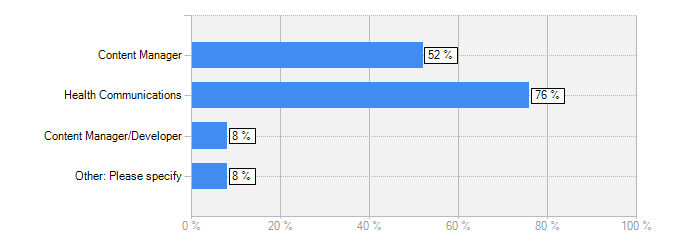 2. How proficient are you with the following? Select all that apply. [Check all that apply]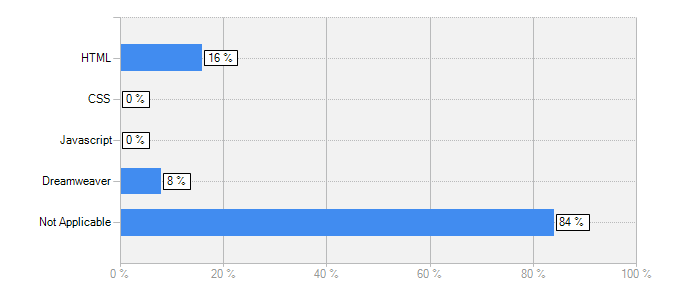 3. Which web activities do you perform, on your current site? Check all that apply.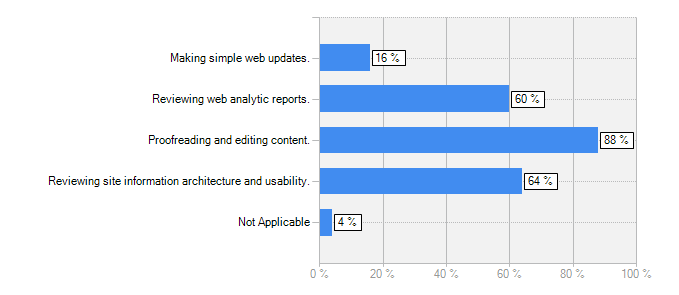 4. On average, how much time do you spend on web activities per WEEK?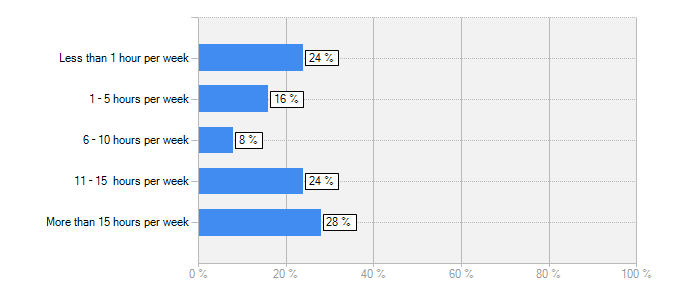 5. Please rate your agreement with the following statement about WCMS training: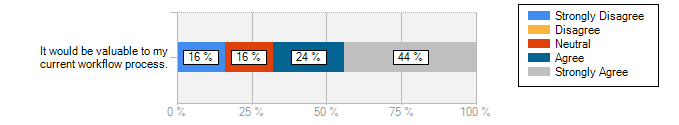 6. Please rate the importance of the following Percussion WCMS features. How important would the feature be to you?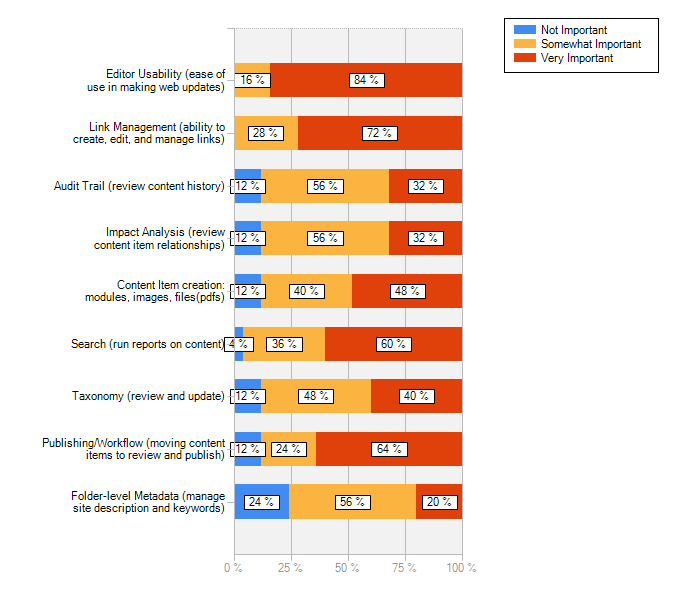 7. Do you have any additional comments about the WCMS pilot training? [Non-Mandatory]AnswerCountPercentContent Manager1352%Health Communications1976%Content Manager/Developer28%Other: Please specify28%answered question25skipped question0Other: Please specifyDifferent tasksTeam leadAnswerCountPercentHTML416%CSS00%Javascript00%Dreamweaver28%Not Applicable2184%answered question25skipped question0AnswerCountPercentMaking simple web updates.416%Reviewing web analytic reports.1560%Proofreading and editing content.2288%Reviewing site information architecture and usability.1664%Not Applicable14%answered question25skipped question0AnswerCountPercentLess than 1 hour per week624%1 – 5 hours per week416%6 – 10 hours per week28%11 – 15  hours per week624%More than 15 hours per week728%answered question25skipped question0AnswerStrongly DisagreeDisagreeNeutralAgreeStrongly AgreeTotalIt would be valuable to my current workflow process.16% (4)0% (0)16% (4)24% (6)44% (11)25answered questionanswered questionanswered questionanswered questionanswered questionanswered question25skipped questionskipped questionskipped questionskipped questionskipped questionskipped question0AnswerNot ImportantSomewhat ImportantVery ImportantTotalEditor Usability (ease of use in making web updates)0% (0)16% (4)84% (21)25Link Management (ability to create, edit, and manage links)0% (0)28% (7)72% (18)25Audit Trail (review content history)12% (3)56% (14)32% (8)25Impact Analysis (review content item relationships)12% (3)56% (14)32% (8)25Content Item creation: modules, images, files(pdfs)12% (3)40% (10)48% (12)25Search (run reports on content)4% (1)36% (9)60% (15)25Taxonomy (review and update)12% (3)48% (12)40% (10)25Publishing/Workflow (moving content items to review and publish)12% (3)24% (6)64% (16)25Folder-level Metadata (manage site description and keywords)24% (6)56% (14)20% (5)25answered questionanswered questionanswered questionanswered question25skipped questionskipped questionskipped questionskipped question0AnswerAnswerThis training will be critical for me to support my division. I look forward to learning foundational skills.This training will be critical for me to support my division. I look forward to learning foundational skills.nonoI have no idea what many of the terms on the previous question meant. So if this is really for health communicators I think you will have to take the assumed knowledge down another notch.I have no idea what many of the terms on the previous question meant. So if this is really for health communicators I think you will have to take the assumed knowledge down another notch.This training is really very important to me because it will  increase my efficiency and will assist me to ease the tasks required to publish web content to web sites.This training is really very important to me because it will  increase my efficiency and will assist me to ease the tasks required to publish web content to web sites.Looking forward to the training and learning more about how we will benefit from WCMS.Looking forward to the training and learning more about how we will benefit from WCMS.I took the training and it definitley needs to be re-designed for content developers and content managers. It was fine as an over-view, somewhat intimidating but it did provide me with the background to understand the basic concepts. I would not be able to remember or preform any editing -way too much was thrown at me all at once. Most of it I’ll never be doing such, as changing menu’s, creating slides shows etc. This technology is complex enough that whoever is creating or even updating pages will have to do it regularly, to maintain the skills. There will have to be regular (help) support even for the programmers.    I felt like the course was designed for developers and by developers. I have more of technical background than most writers editors and web/content managers but I definitely feel it needs to be redesigned by instructional designers for the non-programming folks.   Thanks for all your efforts to move this technology forward.I took the training and it definitley needs to be re-designed for content developers and content managers. It was fine as an over-view, somewhat intimidating but it did provide me with the background to understand the basic concepts. I would not be able to remember or preform any editing -way too much was thrown at me all at once. Most of it I’ll never be doing such, as changing menu’s, creating slides shows etc. This technology is complex enough that whoever is creating or even updating pages will have to do it regularly, to maintain the skills. There will have to be regular (help) support even for the programmers.    I felt like the course was designed for developers and by developers. I have more of technical background than most writers editors and web/content managers but I definitely feel it needs to be redesigned by instructional designers for the non-programming folks.   Thanks for all your efforts to move this technology forward.based on the questions, it seems "management" types would need something very different than the actual programmers.  I am interested in dynamic content and mobile-friendly/cross-platform capabilities.based on the questions, it seems "management" types would need something very different than the actual programmers.  I am interested in dynamic content and mobile-friendly/cross-platform capabilities.NoNoanswered question9skipped question16